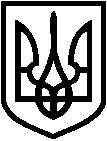 СВАТІВСЬКА РАЙОННА ДЕРЖАВНА АДМІНІСТРАЦІЯ ЛУГАНСЬКОЇ ОБЛАСТІРОЗПОРЯДЖЕННЯголови районної державної адміністрації17.08.2018 	м. Сватове	№ 600 Розглянувши заяву голови фермерського господарства «ХАБА»         Фінька В.О. (далі – ФГ «ХАБА») від 08 серпня 2018 року (додається) щодо припинення договору оренди земельної частки (невитребувані паї) від 09 липня 2014 року за № 12, зареєстрованого у Преображенські сільській раді 10 липня  2014 року за № 4 (копія додається), керуючись ст. ст. 21, 41 Закону України «Про місцеві державні адміністрації»: Припинити достроково за взаємною згодою сторін дію договору оренди земельної частки (паю), наданої ФГ «ХАБА», загальною площею 19,4068 га, у тому числі ріллі – 19,4068 га, зареєстрованого у Преображенській сільській раді 10 липня  2014 року за № 4. Голові ФГ «ХАБА» Фіньку В.О. протягом 60-ти днів з дня отримання копії цього розпорядження оформити додаткову угоду до договору оренди земельної частки (паю) про дострокове припинення дії договору оренди земельної ділянки (невитребувані паї), наданої в оренду ФГ «ХАБА», зазначеного у п. 1 цього розпорядження, та зареєструвати її в порядку, визначеному діючим законодавством, у виконавчому комітеті Преображенської сільської ради. Комісії з приймання-передачі земельних ділянок за договорами оренди землі здійснити приймання-передачу витребуваної земельної ділянки, зазначеної у п. 1 розпорядження.4. Контроль за виконанням цього розпорядження покласти на першого заступника голови райдержадміністрації Либу О.В.Голова райдержадміністрації                                                         Д.Х.МухтаровПро дострокове припинення дії договору оренди земельної ділянки (невитребувані паї), наданої в оренду ФГ «ХАБА» 